Zapopan, Jalisco siendo las 10:44 horas del día 12 de mayo de 2020, en las instalaciones del Auditorio Número 1, ubicado en Unidad Administrativa Basílica, en esta ciudad; se celebra la Décima Segunda Sesión Extraordinaria del año 2020, del Comité de Adquisiciones, del Municipio de Zapopan, Jalisco; convocada por el Lic. Edmundo Antonio Amutio Villa, representante del Presidente del Comité de Adquisiciones, con fundamento en lo dispuesto en el artículo 20, artículo 25 fracción II,  artículo 28 y artículo 29 del Reglamento de Compras, Enajenaciones y Contratación de Servicios del Municipio de Zapopan, Jalisco.Punto número uno del orden del día, lista de asistencia. Se procede a nombrar lista de asistencia, de conformidad con el Artículo 20 Y 26 fracción III del Reglamento de Compras, Enajenaciones y Contratación de Servicios del Municipio de Zapopan, Jalisco;Estando presentes los integrantes con voz y voto:Representante del Presidente del Comité de Adquisiciones.Lic. Edmundo Antonio Amutio Villa.Suplente.Representante del Consejo Mexicano de Comercio Exterior.Sra. Lluvia Socorro Barrios ValdezSuplenteRepresentante del Consejo Agropecuario de Jalisco.Lic. Juan Mora MoraSuplenteRepresentante del Consejo Coordinador de Jóvenes Empresarios del Estado de Jalisco.Lic. María Fabiola Navarro Rodríguez.Titular.Estando presentes los vocales permanentes con voz:Contralor Ciudadano.Mtro. Marco Antonio Cervera Delgadillo.Titular.Tesorería MunicipalL.A.F. Talina Robles VillaseñorSuplente.Regidor Representante de la Comisión Colegiada y Permanente de Hacienda,Patrimonio y Presupuestos.Sergio Barrera Sepúlveda.Suplente.Regidor Representante de la Fracción del Partido Acción Nacional.Dr. José Antonio de la Torre Bravo.Titular.Regidor Independiente.Mtro. Abel Octavio Salgado Peña.Titular.Representante del Partido Movimiento de Regeneración NacionalHéctor Manuel Quintero Rosas.Suplente.Secretario Técnico y Ejecutivo.Cristian Guillermo León VerduzcoTitular.Punto número dos del orden del día, declaración de quórum. Se declara que existe quórum legal requerido para sesionar válidamente a las 10:45 horas, de conformidad con el Artículo 30, del Reglamento de Compras, Enajenaciones y Contratación de Servicios del Municipio de Zapopan, Jalisco. Punto número tres del orden del día, aprobación del orden del día. Para desahogar esta Décima Segunda Sesión Extraordinaria del Comité de Adquisiciones Municipales, se propone el siguiente Orden del Día, de conformidad con el Reglamento de Compras, Enajenaciones y Contratación de Servicios del Municipio de Zapopan, Jalisco, Artículo 25 fracción IV, el cual solicito al Secretario de cuenta del mismo, por lo que se procede a dar inicio a esta sesión bajo el siguiente orden del día: ORDEN DEL DIA:Registro de asistencia.Declaración de Quórum.Aprobación del orden del día.Agenda de Trabajo: Presentación de cuadros de procesos de licitación pública con concurrencia del Comité, o.Presentación de ser el caso e informe de adjudicaciones directas y,Presentación de bases para su aprobación.Solicitud de Prorrogas.Notas AclaratoriasEl Lic. Edmundo Antonio Amutio Villa, representante suplente del Presidente del Comité de Adquisiciones, comenta está a su consideración el orden del día, por lo que en votación económica les pregunto si se aprueba, siendo la votación de la siguiente manera:Aprobado por unanimidad de votos por parte de los integrantes del Comité presentes.Punto cuarto del orden del día. Agenda de Trabajo.Punto 1. Presentación de cuadros de procesos de licitación de bienes o servicios y en su caso aprobación de los mismos, enviados previamente para su revisión y análisis de manera electrónica adjunto a la convocatoria.Número de Cuadro: E01.12.2020Licitación Pública Nacional con Participación del Comité: 202000728Área Requirente: Dirección de Gestión Integral del Agua y Drenaje adscrita a la Coordinación General de Servicios Municipales. Objeto de licitación: Análisis y muestreo externo para el control de calidad en descargas de aguas residuales, agua potable y solido generados por los cuerpos receptores de agua residual que administra y opera esta Dirección.Se pone a la vista el expediente de donde se desprende lo siguiente:Proveedores que cotizan:Colectivo, 1.25, S.A. de C.V.Los licitantes cuyas proposiciones fueron desechadas:Los licitantes cuyas proposiciones resultaron solventes son los que se muestran en el siguiente cuadro: Ninguna propuesta SolventeResponsable de la evaluación de las proposiciones:Mediante oficio de análisis técnico número 1640/2020/0547De conformidad con los criterios establecidos en bases, al ofertar en mejores condiciones se pone a consideración por parte del área requirente la adjudicación a favor de: NOTA: De Conformidad a la evaluación realizada por parte de la Dirección de Gestión Integral del Agua y Drenaje adscrita a la Coordinación General de Servicios Municipales mediante oficio No. 1640/2020/0547 donde manifiesta que la única propuesta presentada, posterior a dos procesos que resultaron desiertos, resulto NO SOLVENTE, debido a que se solicitó en las bases de licitación que debería de ser la propuesta de un laboratorio directo, sin intermediarios, y el licitante resultó intermediario, además la propuesta económica presentada, se sobrepasa el techo presupuestal de acuerdo al estudio de mercado, por tal motivo solicita el área requirente se autorice realizar los trámites necesarios para tramitar una adjudicación directa para cumplir con los servicios, ya que resulta ser un servicio de urgencia para analizar el control de la calidad del agua, esto de conformidad con el artículo 101 fracción III de las modificaciones realizadas al Reglamento de Compras, Enajenaciones y Contratación de Servicios del Municipio de Zapopan, Jalisco. El Lic. Edmundo Antonio Amutio Villa, representante suplente del Presidente del Comité de Adquisiciones, solicita a los Integrantes del Comité de Adquisiciones el uso de la voz, al C. Orlando Raúl Melo González y la C. Joselin Elizabeth Rodríguez Peña, adscritos a la Dirección de Gestión Integral de Agua y Drenaje. Aprobado por unanimidad de votos por parte de los integrantes del Comité presentes.El C. Orlando Raúl Melo González y la C. Joselin Elizabeth Rodríguez Peña, Adscritos a la Dirección de Gestión Integral de Agua y Drenaje, dieron contestación a las observaciones realizadas por los Integrantes del Comité de Adquisiciones.El Lic. Edmundo Antonio Amutio Villa, representante suplente del Presidente del Comité de Adquisiciones, comenta de conformidad con el artículo 24, fracción XXII del Reglamento de Compras, Enajenaciones y Contratación de Servicios del Municipio de Zapopan, Jalisco, se somete a su resolución para su aprobación se declara desierta la licitación, solicitando al área requirente presente estudio  de laboratorios certificados para la presentación del servicio al Comité de Adquisiciones previo, para la autorización de la adjudicación directa, en caso de estar completa dicho información, los que estén por la afirmativa, sírvanse manifestarlo levantando su mano.Aprobado por Unanimidad de votos de los presentes.Número de Cuadro: E02.12.2020Licitación Pública Nacional con Participación del Comité: 202000691Área Requirente: Coordinación Municipal de Protección Civil y Bomberos adscrita  a la Secretaria del Ayuntamiento.Objeto de licitación: La adquisición de prendas de seguridad para los elementos operativos pertenecientes a la Coordinación Municipal de Protección Civil y Bomberos.Se pone a la vista el expediente de donde se desprende lo siguiente:Proveedores que cotizan:Calzado de Trabajo, S.A. de C.V.Mario Alfredo Alonso SánchezPalacio del Rescatista, S.A. de C.V.Yatla, S.A. de C.V.Mario Enrique Hernández GarcíaClaudio Andrés de Alba SernaGram Risk Consulting México, S. de R.L. de C.V.Los licitantes cuyas proposiciones fueron desechadas:Los licitantes cuyas proposiciones resultaron solventes son los que se muestran en el siguiente cuadro: 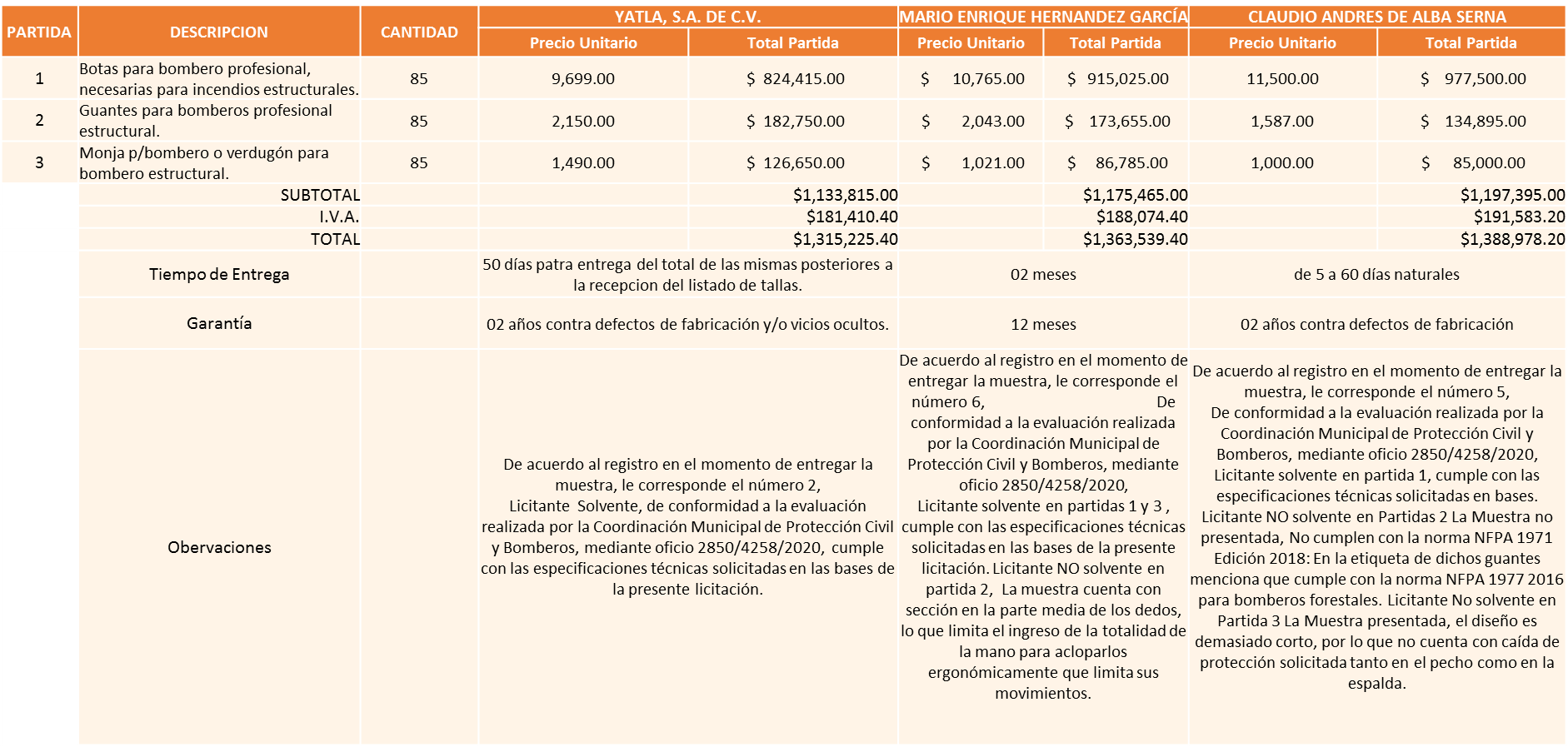 Responsable de la evaluación de las proposiciones:Mediante oficio de análisis técnico número 2850/4258/2020De conformidad con los criterios establecidos en bases, al ofertar en mejores condiciones se pone a consideración por parte del área requirente la adjudicación a favor de: 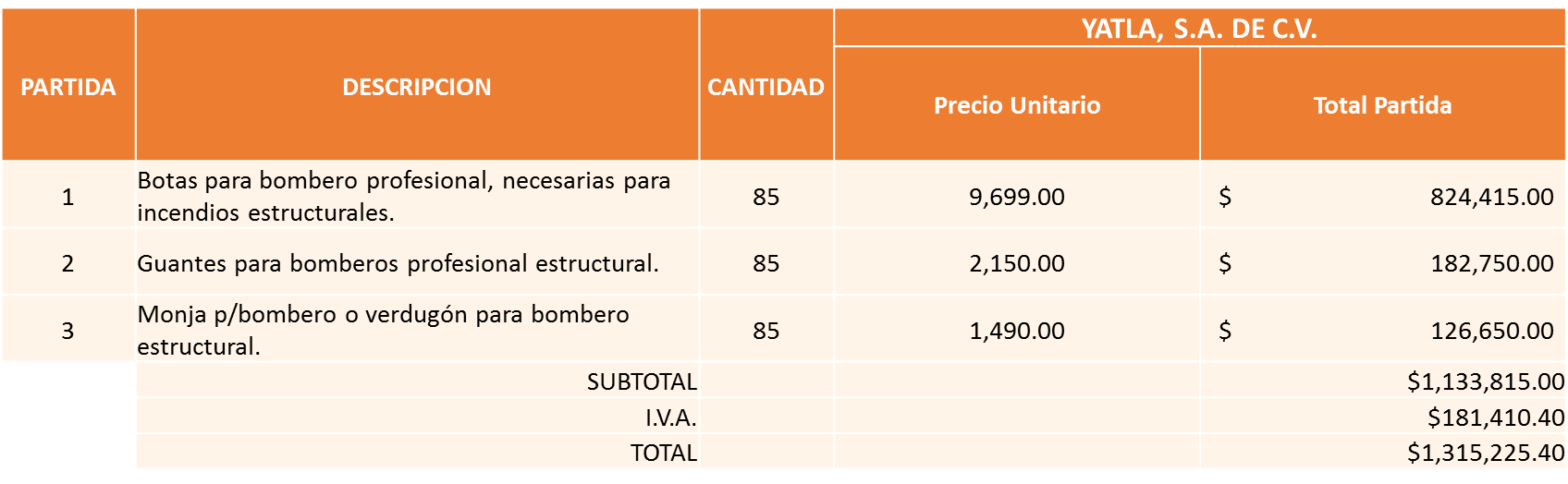 Nota: Se adjudican en las partidas 1 y 2,  por presentar propuesta económica más baja y en partida 3 por ofrecer mayor tiempo de garantía, aplicando el criterio costo-beneficio ya que ofrece dos años de garantía y el costo más bajo solo ofrece 12 meses.La convocante tendrá 10 días hábiles para emitir la orden de compra / pedido posterior a la emisión del fallo.El proveedor adjudicado tendrá 5 días hábiles después de la notificación vía correo electrónico por parte de la convocante (por el personal autorizado para este fin) para la recepción firma y entrega de la orden de compra/pedido, previa entrega de garantía correspondiente.Si el interesado no firma el contrato por causas imputables al mismo, la convocante podrá sin necesidad de un nuevo procedimiento, adjudicar el contrato al licitante que haya obtenido el segundo lugar, siempre que la diferencia en precio con respecto a la proposición inicialmente adjudicada no sea superior a un margen del diez por ciento.El contrato deberá ser firmado por el representante legal que figure en el acta constitutiva de la empresa o en su defecto cualquier persona que cuente con poder notarial correspondiente.El área requirente será la responsable de elaborar los trámites administrativos correspondientes para solicitar la elaboración del contrato así como el seguimiento del trámite de pago correspondiente.Todo esto con fundamento en lo dispuesto por los artículos 107, 108, 113, 119 y demás relativos  del Reglamento de Compras, Enajenaciones y Contratación de Servicios del Municipio de Zapopan, Jalisco.El Lic. Edmundo Antonio Amutio Villa, representante suplente del Presidente del Comité de Adquisiciones, solicita a los Integrantes del Comité de Adquisiciones el uso de la voz, al C. Rubén Flores García adscrito a la Coordinación Municipal de Protección Civil y Bomberos Zapopan. Aprobado por unanimidad de votos por parte de los integrantes del Comité presentes.El C. Rubén Flores García adscrito a la Coordinación Municipal de Protección Civil y Bomberos Zapopan, dio contestación a las observaciones realizadas por los Integrantes del Comité de Adquisiciones.El Lic. Edmundo Antonio Amutio Villa, representante suplente del Presidente del Comité de Adquisiciones, comenta de conformidad con el artículo 24, fracción VII del Reglamento de Compras, Enajenaciones y Contratación de Servicios del Municipio de Zapopan, Jalisco, se somete a su resolución para su aprobación de fallo a favor del proveedor Yatla, S.A. de C.V., los que estén por la afirmativa, sírvanse manifestarlo levantando su mano.Aprobado por Unanimidad de votos de los presentes.Número de Cuadro: E03.12.2020Licitación Pública Nacional con Participación del Comité: 20200641Área Requirente: Coordinación General de Servicios Municipales.Objeto de licitación: Compra de refacciones para motor Diésel para las unidades de la Coordinación General de Servicios Municipales.Se pone a la vista el expediente de donde se desprende lo siguiente:Proveedores que cotizan:Cristina Jaime ZúñigaTracsa, S.A.P.I. de C.V.Adriana Dolores Enciso Plascencia Los licitantes cuyas proposiciones fueron desechadas:Los licitantes cuyas proposiciones resultaron solventes son los que se muestran en el siguiente cuadro: Se anexa tabla de Excel a la presente acta. Responsable de la evaluación de las proposiciones:Mediante oficio de análisis técnico número 1600/2020/0541De conformidad con los criterios establecidos en bases, al ofertar en mejores condiciones se pone a consideración por parte del área requirente la adjudicación a favor de: Adriana  Dolores Enciso Plascencia, todas las  partidas, por un monto total de $ 4´852,087.72 pesosNota: Se adjudica al licitante que cumplió técnicamente y cotizo todas las  partidas al precio más bajo.La convocante tendrá 10 días hábiles para emitir la orden de compra / pedido posterior a la emisión del fallo.El proveedor adjudicado tendrá 5 días hábiles después de la notificación vía correo electrónico por parte de la convocante (por el personal autorizado para este fin) para la recepción firma y entrega de la orden de compra/pedido, previa entrega de garantía correspondiente.Si el interesado no firma el contrato por causas imputables al mismo, la convocante podrá sin necesidad de un nuevo procedimiento, adjudicar el contrato al licitante que haya obtenido el segundo lugar, siempre que la diferencia en precio con respecto a la proposición inicialmente adjudicada no sea superior a un margen del diez por ciento.El contrato deberá ser firmado por el representante legal que figure en el acta constitutiva de la empresa o en su defecto cualquier persona que cuente con poder notarial correspondiente.El área requirente será la responsable de elaborar los trámites administrativos correspondientes para solicitar la elaboración del contrato así como el seguimiento del trámite de pago correspondiente.Todo esto con fundamento en lo dispuesto por los artículos 107, 108, 113, 119 y demás relativos  del Reglamento de Compras, Enajenaciones y Contratación de Servicios del Municipio de Zapopan, Jalisco.El Lic. Edmundo Antonio Amutio Villa, representante suplente del Presidente del Comité de Adquisiciones, comenta de conformidad con el artículo 24, fracción VII del Reglamento de Compras, Enajenaciones y Contratación de Servicios del Municipio de Zapopan, Jalisco, se somete a su resolución para su aprobación de fallo a favor del proveedor Adriana Dolores Enciso Plasencia, los que estén por la afirmativa, sírvanse manifestarlo levantando su mano.Aprobado por Unanimidad de votos de los presentes.Punto 2. Presentación de ser el caso e informe de adjudicaciones directas y,Inciso A. De acuerdo a lo establecido en el Reglamento de Compras, Enajenaciones y Contratación de Servicios del Municipio de Zapopan Jalisco, Artículo 99, Fracción I, se solicita la dictaminación y autorización de las adjudicaciones directas.El Lic. Edmundo Antonio Amutio Villa, representante suplente del Presidente del Comité de Adquisiciones, solicita a los Integrantes del Comité de Adquisiciones el uso de la voz, al LCP. Gustavo Alfredo González Pacheco, Director de Contabilidad y a la Mtra. Blanca Margarita Ramos Sandoval, Encargada del Despacho de la Dirección de Innovación Gubernamental. Aprobado por unanimidad de votos por parte de los integrantes del Comité presentes.El LCP. Gustavo Alfredo González Pacheco, Director de Contabilidad y a la Mtra. Blanca Margarita Ramos Sandoval, Encargada del Despacho de la Dirección de Innovación Gubernamental, dieron contestación a las observaciones realizadas por los Integrantes del Comité de Adquisiciones, respecto al punto A1. Los asuntos varios del cuadro, pertenece al inciso A, de la agenda de trabajo y fue aprobado de conformidad con el artículo 99 fracción I, del Reglamento de Compras, Enajenaciones y Contratación de Servicios del Municipio de Zapopan, Jalisco, por Unanimidad de votos por parte de los integrantes del Comité de Adquisiciones.Inciso B. De acuerdo a lo establecido en el Reglamento de Compras, Enajenaciones y Contratación de Servicios del Municipio de Zapopan Jalisco, Artículo 99, Fracción VI y el Artículo 100, fracción I, se rinde informe.Los asuntos varios de este cuadro pertenecen al inciso B, y fueron informados a los integrantes del Comité de Adquisiciones presentes, de conformidad con el artículo 100 fracción I, del Reglamento de Compras, Enajenaciones y Contratación de Servicios del Municipio de Zapopan, Jalisco. 3.Presentación de Bases para su revisión y aprobación.Bases de la requisición 202000934 de la Dirección de Protección Animal adscrita a la Coordinación General de Gestión Integral de la Ciudad,  donde solicitan la compra de medicamento veterinario para atención clínica de salud animal, así como para los animales que recibe y resguarda villa fantasía.El Lic. Edmundo Antonio Amutio Villa, representante suplente del Presidente de la Comité de Adquisiciones, comenta de conformidad con el artículo 24, fracción XII del Reglamento de Compras, Enajenaciones y Contratación de Servicios del Municipio de Zapopan Jalisco, se somete a su  consideración para proponer  y aprobar las bases de la requisición 202000934, con las cuales habrá de convocarse a licitación pública, los que estén por la afirmativa, sírvanse manifestarlo levantando su mano.Aprobado por unanimidad de votos por parte de los integrantes del Comité presentes.Bases de la requisición 202000915, de la  Dirección de Innovación, adscrita a la Coordinación General de Administración e Innovación Gubernamental, donde solicitan contratación multi-anual de servicios de arrendamiento de equipos multifuncionales.El Lic. Edmundo Antonio Amutio Villa, representante suplente del Presidente del Comité de Adquisiciones, solicita a los Integrantes del Comité de Adquisiciones el uso de la voz, a la Mtra. Blanca Margarita Ramos Sandoval, Encargada del Despacho de la Dirección de Innovación Gubernamental. Aprobado por unanimidad de votos por parte de los integrantes del Comité presentes.La Mtra. Blanca Margarita Ramos Sandoval, Encargada del Despacho de la Dirección de Innovación Gubernamental, dio contestación a las observaciones realizadas por los Integrantes del Comité de Adquisiciones.El Lic. Edmundo Antonio Amutio Villa, representante suplente del Presidente de la Comité de Adquisiciones, comenta de conformidad con el artículo 24, fracción XII del Reglamento de Compras, Enajenaciones y Contratación de Servicios del Municipio de Zapopan Jalisco, se somete a su  consideración para proponer  y aprobar las bases de la requisición 202000915, con las cuales habrá de convocarse a licitación pública, los que estén por la afirmativa, sírvanse manifestarlo levantando su mano.Aprobado por unanimidad de votos por parte de los integrantes del Comité presentes.Bases de las requisiciones 202000662 y 202000903 de la Comisaría General de Seguridad Publica, donde solicitan la adquisición de vehículos Pick Up doble cabina, 4 puertas, 4x2 modelo 2020 y equipamiento para patrulla, mantenimiento preventivo, paquete de servicio de mantenimiento, con el objetivo de fortalecer los servicios de vigilancia de la Comisaría General de Seguridad Publica.El Lic. Edmundo Antonio Amutio Villa, representante suplente del Presidente de la Comité de Adquisiciones, comenta de conformidad con el artículo 24, fracción XII del Reglamento de Compras, Enajenaciones y Contratación de Servicios del Municipio de Zapopan Jalisco, se somete a su  consideración para proponer  y aprobar las bases de las requisiciones 202000662 y 202000903, con las cuales habrá de convocarse a licitación pública, los que estén por la afirmativa, sírvanse manifestarlo levantando su mano.Aprobado por unanimidad de votos por parte de los integrantes del Comité presentes.Bases de la requisición 202001041, de la  Coordinación General de Administración e Innovación Gubernamental, donde solicitan material necesario para cubrir las necesidades por la contingencia COVID-19 solicitado por la Coordinación Municipal de Protección Civil y Bomberos.El Lic. Edmundo Antonio Amutio Villa, representante suplente del Presidente de la Comité de Adquisiciones, comenta de conformidad con el artículo 24, fracción XII del Reglamento de Compras, Enajenaciones y Contratación de Servicios del Municipio de Zapopan Jalisco, se somete a su  consideración para proponer  y aprobar las bases de la requisición 202001041, con las cuales habrá de convocarse a licitación pública, los que estén por la afirmativa, sírvanse manifestarlo levantando su mano.Aprobado por unanimidad de votos por parte de los integrantes del Comité presentes.Bases de la requisición 202001039, de la  Coordinación General de Administración e Innovación Gubernamental, donde solicitan material necesario para cubrir las necesidades presentadas por la contingencia COVID-19 solicitado por la Coordinación Municipal de Protección Civil y Bomberos.El Lic. Edmundo Antonio Amutio Villa, representante suplente del Presidente de la Comité de Adquisiciones, comenta de conformidad con el artículo 24, fracción XII del Reglamento de Compras, Enajenaciones y Contratación de Servicios del Municipio de Zapopan Jalisco, se somete a su  consideración para proponer  y aprobar las bases de la requisición 202001039, con las cuales habrá de convocarse a licitación pública, los que estén por la afirmativa, sírvanse manifestarlo levantando su mano.Aprobado por unanimidad de votos por parte de los integrantes del Comité presentes.Solicitud de Prorrogas.Se da cuenta del oficio CGGIC/0240/2020, firmado por la Lic. Patricia Fregoso Cruz,  Coordinadora General de Gestión Integral de la Ciudad, mediante el cual  solicita la autorización del Comité de Adquisiciones, de conformidad con el artículo 24, fracción VIII, del Reglamento de Compras, Enajenaciones y Contratación de Servicios del Municipio de Zapopan Jalisco, la ampliación en la vigencia del contrato CO-461/2019, del proveedor Francisco Pérez y Asociados S.C., presentado en la sesión 5 Ordinaria del 2019, de fecha 11 de abril del mismo año, para estar en posibilidad de que se le pague al proveedor por la prestación del servicio profesional para la evaluación técnica de las aportaciones recibidas durante la consulta pública de los planes parciales de desarrollo urbano de los distritos urbanos ZPN-01 al ZPN-06, que fundamenten su incorporación o no incorporación a dichos planes parciales, debido a que en el trámite de pago el proveedor tuvo varias observaciones que subsanar en la entrega de lo contratado y no se alcanzó a pagar dentro de la vigencia del contrato, por lo que solicita la ampliación de la misma del 15 de abril de 2019 al 31 de diciembre de 2020.El Lic. Edmundo Antonio Amutio Villa, representante suplente del Presidente del Comité de Adquisiciones, solicita a los Integrantes del Comité de Adquisiciones el uso de la voz, al C. Javier Cervantes Chávez y el C. Sergio Olmedo Zúñiga, adscritos a la Coordinación General de Gestión Integral de la Ciudad. Aprobado por unanimidad de votos por parte de los integrantes del Comité presentes.El C. Javier Cervantes Chávez y el C. Sergio Olmedo Zúñiga, adscritos a la Coordinación General de Gestión Integral de la Ciudad, dieron contestación a las observaciones realizadas por los Integrantes del Comité de AdquisicionesEl Lic. Edmundo Antonio Amutio Villa, representante suplente del Presidente del Comité de Adquisiciones, comenta de conformidad con el artículo 24, fracción XXII del Reglamento de Compras, Enajenaciones y Contratación de Servicios del Municipio de Zapopan Jalisco, se somete a su consideración bajar el inciso A para ser presentado en una siguiente sesión, los que estén por la afirmativa, sírvanse manifestarlo levantando su mano.Aprobado por unanimidad de votos por parte de los integrantes del Comité presentes.Se da cuentas del oficio 4002000000/2020/407, firmado por la Mtra. Blanca Margarita Ramos Sandoval, Encargada del Despacho de la Dirección de Innovación Gubernamental y por el Lic. Edmundo Antonio Amutio Villa, Coordinado General de Administración e Innovación Gubernamental, autorización del Comité de Adquisiciones, de conformidad con el artículo 24, fracción VIII, del Reglamento de Compras, Enajenaciones y Contratación de Servicios del Municipio de Zapopan Jalisco, la ampliación en la vigencia del contrato CO-519/2019, otorgado al proveedor José Francisco Trinidad Garrido, Director General de Geoware S.A. de C.V., esto en virtud de que el proveedor no pudo cumplir en tiempo y forma con todos los entregables y estar en posibilidad de que se le pague una vez que cumpla al 30 de junio de 2020 o antes siempre y cuando cumpla con el calendario establecido y con la entrega a satisfacción de los entregables previamente señalados en el contrato, la Dirección de Catastro que es quien lo requiere está de acuerdo en otorgar dicha prórroga para que dé cumplimiento con el contrato antes señalado.El Lic. Edmundo Antonio Amutio Villa, representante suplente del Presidente del Comité de Adquisiciones, comenta de conformidad con el artículo 24, fracción XXII del Reglamento de Compras, Enajenaciones y Contratación de Servicios del Municipio de Zapopan Jalisco, se somete a su consideración para su aprobación el inciso B, los que estén por la afirmativa, sírvanse manifestarlo levantando su mano.Aprobado por unanimidad de votos por parte de los integrantes del Comité presentes.Notas Aclaratorias.A.	Se da cuenta del oficio 2850/4202/2020, firmado por el CMDTE. Sergio Ramírez López, Coordinador Municipal de Protección Civil y Bomberos Zapopan, mediante el cual informa del escrito del proveedor María Cristina Olvera Rosas, solicitando la cancelación de la orden de compra 202000654, debido a la vigencia de los precios de la cotización y el incremento en los costos de los guantes y por ende no poder soportar los precios ofertados, por lo que desisten del suministro de la orden  de compra antes mencionada, derivado de lo anterior, solicitan quede sin efecto la elaboración del contrato.El Lic. Edmundo Antonio Amutio Villa, representante suplente del Presidente del Comité de Adquisiciones, comenta de conformidad con el artículo 24, fracción XXII del Reglamento de Compras, Enajenaciones y Contratación de Servicios del Municipio de Zapopan Jalisco, se somete a su consideración para su aprobación el inciso A, los que estén por la afirmativa, sírvanse manifestarlo levantando su mano.Aprobado por unanimidad de votos por parte de los integrantes del Comité presentes.B.	Nota Aclaratoria: Correspondiente al Acta de la sesión 11 Extraordinaria del 2020, de fecha 29 de abril del  2020, correspondiente al Inciso B, de la prórroga solicitada por los proveedores adjudicadas a Calzado Arifree S.A. de C.V. y José Rafael Villa Cortes, relativo al zapato escolar tipo tenis, solicitan la prórroga de tres semanas posteriores, de que se levante la contingencia y empiecen a operar los giros  restringidos para que se haga la primera entrega y las posteriores con un plazo de 15 días de diferencia.El Lic. Edmundo Antonio Amutio Villa, representante suplente del Presidente del Comité de Adquisiciones, comenta de conformidad con el artículo 24, fracción XXII del Reglamento de Compras, Enajenaciones y Contratación de Servicios del Municipio de Zapopan Jalisco, se somete a su consideración para su aprobación el inciso B, los que estén por la afirmativa, sírvanse manifestarlo levantando su mano.Aprobado por unanimidad de votos por parte de los integrantes del Comité presentes.El C. Cristian Guillermo León Verduzco, Secretario Técnico y Ejecutivo del Comité de Adquisiciones solicita la autorización para agregar una nota a la presente Sesión.El Lic. Edmundo Antonio Amutio Villa, representante suplente del Presidente del Comité de Adquisiciones, comenta de conformidad con el artículo 24, fracción XXII del Reglamento de Compras, Enajenaciones y Contratación de Servicios del Municipio de Zapopan Jalisco, se somete a su consideración para su aprobación agregar una nota como inciso C, los que estén por la afirmativa, sírvanse manifestarlo levantando su mano.Aprobado por unanimidad de votos por parte de los integrantes del Comité presentes.C. Nota Aclaratoria: Relativo al Acta de la sesión 11 Extraordinaria del 2020, de fecha 29 de abril del  2020, correspondiente al Inciso B,  del oficio DDC/075/2020, firmado por la MCS. Sandra G. Vizcaíno Meza, Coordinadora General de Construcción de Comunidad, relativo a la autorización de la Fe de Erratas, correspondiente Servicio integral para eventos brindados en las instalaciones del  Conjunto Santander de Artes Escénicas, por la cantidad de $80,852.92, se informó por parte del proveedor Conjunto de Artes Escénicas A.C., que no le es posible facturar con I.V.A., por ser una asociación civil,  y que por disposición  al acuerdo a la reforma fiscal que entro en vigor el 1 de enero de 2020,  siendo lo correcto un monto total de $80,852.92 El Lic. Edmundo Antonio Amutio Villa, representante suplente del Presidente del Comité de Adquisiciones, comenta de conformidad con el artículo 24, fracción XXII del Reglamento de Compras, Enajenaciones y Contratación de Servicios del Municipio de Zapopan Jalisco, se somete a su consideración para su aprobación el inciso C, los que estén por la afirmativa, sírvanse manifestarlo levantando su mano.Aprobado por unanimidad de votos por parte de los integrantes del Comité presentes.El Lic. Edmundo Antonio Amutio Villa, representante del Presidente del Comité de Adquisiciones Municipales, comenta no habiendo más asuntos que tratar y visto lo anterior, se da por concluida la Décima Segunda Sesión Extraordinaria siendo las 12:46 horas del día 12 de mayo de 2020, levantándose la presente acta para constancia y validez de los acuerdos que en ella se tomaron, la cual suscriben los que en ella intervinieron y los que así quisieron hacerlo de conformidad al artículo 26 fracción VII del Reglamento de Compras, Enajenaciones y Contratación de Servicios del Municipio de Zapopan, Jalisco y de conformidad con los artículos 23, 24 y 31 de la Ley de Compras Gubernamentales, Enajenaciones y Contratación de Servicios del Estado de Jalisco y sus Municipios, las consultas, asesorías, análisis, opinión, orientación y resoluciones, que sean emitidas por este Comité, son tomadas exclusivamente con la información, documentación y el dictamen técnico y administrativo que lo sustenten o fundamenten y que son presentados por los servidores públicos a quienes corresponda, por el área requirente y el área convocante, siendo estos los responsables de la revisión, acciones, faltas u omisiones en la información que sea puesta a consideración de este Comité. Integrantes Vocales con voz y votoLic. Edmundo Antonio Amutio Villa.Presidente del Comité de Adquisiciones MunicipalesRepresentante SuplenteSra. Lluvia Socorro Barrios ValdezRepresentante del Consejo Mexicano de Comercio Exterior.Suplente.Lic. Juan Mora MoraRepresentante del Consejo Agropecuario de Jalisco.SuplenteLic. María Fabiola Navarro Rodríguez.Representante del Consejo Coordinador de Jóvenes Empresarios del Estado de Jalisco.TitularIntegrantes Vocales Permanentes con vozMtro. Marco Antonio Cervera DelgadilloContralor CiudadanoTitularL.A.F. Talina Robles VillaseñorTesorería MunicipalSuplenteSergio Barrera SepúlvedaRegidor Integrante de la Comisión Colegiada y Permanente de Hacienda, Patrimonio y Presupuestos.SuplenteDr. José Antonio de la Torre BravoRegidor Representante de la Fracción del Partido Acción NacionalTitularMtro. Abel Octavio Salgado PeñaRegidor Independiente.TitularHéctor Manuel Quintero RosasRepresentante del Partido Movimiento de Regeneración NacionalSuplente.Cristian Guillermo León VerduzcoSecretario Técnico y Ejecutivo del Comité de Adquisiciones.TitularLicitante Motivo Colectivo, 1.25, S.A. de C.V.Licitante  NO Solvente: De conformidad a la evaluación realizada por parte de la Dirección de Gestión Integral del Agua y Drenaje mediante oficio 1640/2020/0547  en el cual manifiesta que el licitante es intermediario y se solicitó en las bases de licitación que fuera laboratorio directo, así mismo  la propuesta económica se  sobrepasa el techo presupuestal asignado a la presente licitación, basado en el estudio de mercado.     NombreCargoArq. Rogelio Pulido MercadoDirector de Gestión Integral del Agua y DrenajeLicitante Motivo Calzado de Trabajo, S.A. de C.V.Licitante NO Solvente, durante el Acto de Presentación y apertura de proposiciones, Presentó Constancia 32D con fecha del 01 de Abril de año 2020 y en las bases de licitación se solicitó con fecha de 30 días naturales, anteriores al acto de apertura.Mario Alfredo Alonso SánchezDe acuerdo al registro en el momento de entregar la muestra, le corresponde el número 4, Licitante NO solvente, de conformidad a la evaluación realizada por la Coordinación Municipal de Protección Civil y Bomberos, mediante oficio 2850/4258/2020, las muestras presentadas en, partida 1, Es de hule y la solicitada es piel, partida 2, La etiqueta carece de la especificación de la norma NFPA 1971 Edición 2018,  las especificaciones técnicas tampoco hacen referencia a la misma, partida 3, Se solicitó que la fabricación completa de la monja debe ser doble capa para incrementar la protección del bombero. La muestra presentada si contiene doble capa pero no de manera integral (como el área de cráneo, rostro y barbilla) y solo una capa en área de cuello, pecho y espalda.Palacio del Rescatista, S.A. de C.V.Licitante NO solvente, no presentó Muestras  de ninguna partida.Gram Risk Consulting México, S. de R.L. de C.V.Licitante NO solvente, durante el acto de presentación y  apertura de proposiciones, presentó 02 propuestas económicas, así mismo son presentadas en Dólares, por tal motivo No cumple de acuerdo a lo solicitado en bases de licitación.NombreCargoCmdte. Sergio Ramírez LópezCoordinador Municipal de Protección Civil y Bomberos del Municipio de Zapopan.Licitante Motivo Cristina Jaime ZúñigaLicitante No Solvente,  de conformidad a la evaluación  realizada por parte de la Coordinación General de Servicios Municipales, mediante oficio 1600/2020/0541, No presentó carta de distribuidor de las marcas de refacciones. No presentó copia de la licencia municipal del año 2020.  De conformidad al estudio de mercado realizado, la propuesta se sobrepasa del techo presupuestal asignado para esta licitación.Tracsa, S.A.P.I. de C.V.Licitante No Solvente,  de conformidad a la evaluación realizada por parte de la Coordinación General de Servicios Municipales, mediante oficio 1600/2020/0541, No cotizó todas las partidas y en las bases de licitación se estableció el requisito de cotizar todas las partidas.NombreCargoLic. Francisco Bujaidar Ghoraichy.Coordinador General de Servicios Municipales.NÚMEROREQUISICIÓNAREA REQUIRENTEMONTO TOTAL CON I.V.A. PROVEEDORMOTIVOVOTACIÓN PRESIDENTEA1 Fracción I202000998Dirección de Innovación Gubernamental adscrita a la Coordinación General de Administración e Innovación Gubernamental$8,900,000.00F-IT-NANCE CONSULTORES S. DE R.L. DE C.V.Servicios de consultoría para el sistema de armonización contable (SAC), para las funciones administrativas y financieras del Gobierno de Zapopan, por los meses de 1 de enero al 31 de diciembre del 2020, debido a que el proveedor tiene los derechos de autor del sistema de armonización contable.Solicito su autorización para bajar el punto A1 y poderlo presentar en una siguiente sesión, los que estén por la afirmativa sírvanse manifestándolo levantando su mano.                 Aprobado por Unanimidad de votosA2 Fracción I202001029Tesorería Municipal$1,075,320.00Russell Beford Guadalajara S.C.Servicios de auditoría a los estados de situación financiera al 31 de diciembre de 2020, el estado de actividades y los estados relativos según normatividad aplicable, así como la información incluida en las notas de dichos estados y la información presupuestaria. Cabe señalar que el proveedor anteriormente citado realizo el dictamen de los estados financieros al 31 de diciembre de 2019, es importante mencionar que el trabajo realizado por este despacho coadyuvara a cumplir con lo establecido en la Ley de Contabilidad Gubernamental, así como continuar con los estándares solicitados por las empresas internacionales  que califican al Municipio.Solicito su autorización del punto A2, los que estén por la afirmativa sírvanse manifestándolo levantando su mano.                 Aprobado por Unanimidad de votosA3 Fracción I202001031Dirección de Innovación Gubernamental adscrita a la Coordinación General de Administración e Innovación Gubernamental$75,000.00Radiomovil Dipsa S.A. de C.V.Ejecución de los proyectos estratégicos de Jefatura de Gabinete, servicio de celular en plan de datos de 500 MB, del 1 de abril al 31 de mayo de 2020, este servicio fue concursado en la licitación 202000678, invitación 101, dando como resultado un cambio de proveedor, por lo cual es necesario realizar la correspondiente migración de las tarjetas sim, mientras ocurre este cambio es necesario contar con la presente adjudicación para impedir que las actividades de las áreas se vean interrumpidas.Solicito su autorización del punto A3, los que estén por la afirmativa sírvanse manifestándolo levantando su mano.                 Aprobado por Unanimidad de votosNUMEROREQUISICIÓNAREA REQUIRENTEMONTO TOTAL CON IVA PROVEEDORMOTIVOB1              Fracción IV202000979Dirección de Administración adscrita a la Coordinación General de Administración e Innovación Gubernamental$359,600.00Remolques y Plataformas de Toluca S.A. de C.V.Servicio de mantenimiento de unidades nuevas, números económicos 4094, 4095, 3819, 4073, 3962, 3961, 3813, 4088, 4091, 4070, 3816, 3960, 3963, 4087, 4092, 4089, 4093, 4090, 3811, 4074, 4072, 4071, 4069, 3818, 3817, 3815, 3814, 3812, 3809, 3810, 3808, pertenecientes de la Dirección de Aseo Público.B2             Fracción IV202000970Dirección de Innovación Gubernamental adscrita a la Coordinación General de Administración e Innovación Gubernamental$189,944.11Universal en Comunicación S.A. de C.V.Mantenimiento preventivo y correctivo para 3 equipos repetidores que se localizan en el cerro de la Higuera y cerro de Tequila por los meses de enero a diciembre del 2020, este mantenimiento es de gran importancia debido al uso constante  que se le da a dichos equipos de radiocomunicación, los cuales son indispensables para las operaciones de Seguridad del Municipio.